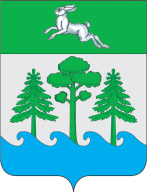  АДМИНИСТРАЦИЯ ГОРОДА КОНАКОВО  ПОСТАНОВЛЕНИЕ 16.03.2022 г.                                                 г. Конаково                                                 № 190О внесение изменений в Постановлениеадминистрации города Конаково №  925 от 05.09.2019 года Об утверждении муниципальной целевой программы «Развитие культуры в городском поселении город Конаково на 2021-2023 г.г.»В соответствии с Федеральным Законом от 06.10.2003г. №131-ФЗ «Об общих принципах организации местного самоуправления в Российской Федерации», Постановлением администрации города Конаково № 546 от 09.10.2015 года «Об утверждении Порядка разработки муниципальных целевых программ их формирования и реализации и Порядка проведения оценки эффективности муниципальных целевых программ», Уставом Муниципального образования город Конаково Конаковского района Тверской области и в целях развития культуры на территории муниципального образования  «Городское поселение город Конаково»ПОСТАНОВЛЯЮ:1.Внести в  муниципальную целевую программу «Развитие культуры в городском поселении город Конаково на 2021-2023 г.г.» (приложение) следующие изменения:1.1.  Третий абзац в графе «Объемы и источники финансирования программы по годам»  раздела 1. ПАСПОРТ МУНИЦИПАЛЬНОЙ ЦЕЛЕВОЙ ПРОГРАММЫ «Развитие  культуры в городском поселении город Конаково на 2021-2023 г.г.»изложить в следующей редакции:- Необходимый объем средств на реализацию Программы составляет 49128,215 тыс. руб.Источник финансирования Программы - бюджет городского поселения город КонаковоРаздел, подраздел классификации расходов бюджета – 08012021 г. –  15666,253 тыс.руб.2022 г. –  19110,853 тыс.руб.2023 г. –  14351,109 тыс.руб.1.2.  Раздел 4. Объемы и источники финансирования муниципальной целевой программы «Развитие культуры в городском поселении город Конаково на 2021-2023 г.г.» изложить в следующей редакции:        Финансовой основой реализации Программы являются средства бюджета городского поселения город Конаково.         Плановые ассигнования по реализации Подпрограммы составляют 49128,215 тыс. руб. в т.ч. по годам 1.3. Графу «Объемы и источники финансирования Подпрограмм по годам»  Подпрограммы «Учреждения культуры» Приложения № 1 к муниципальной целевой программе «Развитие культуры в городском поселении город Конаково на 2021-2023 г.» изложить в следующей редакции:- Необходимый объем средств на реализацию Подпрограммы составляет 37375,867 тыс.руб.Источник финансирования Программы - бюджет городского поселения город КонаковоРаздел, подраздел классификации расходов бюджета – 08012021 г. –  12417,123 тыс.руб.2022 г. –  14034,244 тыс.руб.2023 г. –  10924,500 тыс.руб.1.4.  Графу «Объемы и источники финансирования Подпрограмм по годам» Подпрограммы
«Библиотечное обслуживание» Приложение № 2 к муниципальной целевой программе
«Развитие культуры в городском поселении город Конаково на 2021-2023 г.» изложить в
следующей редакции:- Необходимый объем средств на реализацию Подпрограммы составляет 11752,348 тыс.руб.Источник финансирования Программы - бюджет городского поселения город КонаковоРаздел, подраздел классификации расходов бюджета – 08012021 г. –  3249,130 тыс.руб.2022 г. –  5076,609 тыс.руб.2023 г. –  3426,609 тыс.руб.1.5. Приложение № 3 к муниципальной целевой программе «Развитие культуры в городском поселении город Конаково на 2021-2023 г.» Перечень подпрограммных мероприятий изложить в следующей редакции:2.  Постановление разместить в информационно-телекоммуникационной сети «Интернет» на официальном сайте органов местного самоуправления города Конаково.
 3. Настоящее Постановление вступает в силу с момента его принятия4. Контроль за исполнением  Постановления возложить на Первого заместителя Главы Администрации Сальникова Д.Н.Временно исполняющий полномочия Главыгорода Конаково                                                                                                  Д.Н. КолупанскийПодпрограммаВсего:2021 годтыс. руб.2022 годтыс. руб.2023 годтыс. руб.«Учреждения культуры»37375,86712417,12314034,24410924,500«Библиотечное обслуживание»11752,3483249,1305076,6093426,609ИТОГО:49128,21515666,253 19110,85314351,109№п/пНаименование мероприятияИсполни-тельСрок реалиизацииИсточник финансированияОбъемы финансирования по годам (тыс.руб.)Объемы финансирования по годам (тыс.руб.)Объемы финансирования по годам (тыс.руб.)№п/пНаименование мероприятияИсполни-тельСрок реалиизацииИсточник финансирования2021 год2022 год2023год1.23456781.1«Учреждения культуры»Админи-страция города Конаково15666,25319110,85314351,1091.2Субсидии на выполнение муниципального задания МБКПУ «Конаковский ДК им. Воровского»Админи-страция города Конаково 2021-2023  годБюджет городского поселения г. Конаково12417,12314034,24410924,5001.3Субсидии на иные цели МБКПУ «Конаковский ДК им. Воровского»Админи-страция города Конаково 2021-2023  год0,0000,000     0,0002.«Библиотечное обслуживание»Админи-страция города Конаково 3249,1305076,6093426,6092.1Субсидии на выполнение муниципального задания МБУ «Конаковская ГЦБС»Админи-страция города Конаково2021-2023годБюджет городского поселения г. Конаково3249,1303426,6093426,6092.2Субсидии на иные цели МБУ «Конаковская ГЦБС»Админи-страция города Конаково2022 год0,0001650,0000,000